                                                                                П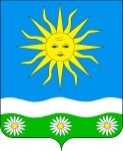 ПРОЕКТАДМИНИСТРАЦИЯ ОТРАДНЕНСКОГО СЕЛЬСКОГО ПОСЕЛЕНИЯТИХОРЕЦКОГО РАЙОНАПОСТАНОВЛЕНИЕот ____________                                                                                           № ____станица ОтраднаяО внесении изменений в постановление администрации Отрадненского сельского поселения Тихорецкого района от 12 мая 2015 года № 38 «О порядке сообщения лицами, замещающими муниципальные должности, и муниципальными служащими администрации Отрадненского сельского поселения Тихорецкого района о получении подарка в связи с их должностным положением или исполнением ими служебных (должностных) обязанностей, сдачи и оценки подарка, реализации (выкупа) и зачисления средств, вырученных от его реализации»На основании постановления Правительства Российской Федерации                     от  9 января  2014 года № 10  «О порядке сообщения отдельными категориями лиц о получении подарка в связи с протокольными мероприятиями, служебными командировками и другими официальными мероприятиями, участие в которых связано с исполнением ими служебных (должностных) обязанностей, сдачи и оценки подарка, реализации (выкупа) и зачисления средств, вырученных от его реализации» учитывая протест Тихорецкой межрайонной прокуратуры   от 30 июня  2022 года № Исорг-2094-22                  п о с т а н о в л я ю:1. Внести в постановление администрации Отрадненского сельского поселения Тихорецкого района от 12 мая 2015 года № 38 «О порядке сообщения лицами, замещающими муниципальные должности, и муниципальными служащими администрации Отрадненского сельского поселения Тихорецкого района о получении подарка в связи с их должностным положением или исполнением ими служебных (должностных) обязанностей, сдачи и оценки подарка, реализации (выкупа) и зачисления средств, вырученных от его реализации» следующие изменения:1) в наименовании, пункте 1 слова «их должностным положением или исполнением ими служебных (должностных) обязанностей, сдачи и оценки подарка, реализации (выкупа) и зачисления средств, вырученных от его реализации» заменить словами  «с протокольными мероприятиями, служебными командировками и другими официальными мероприятиями, участие в которых связано с исполнением ими служебных (должностных) обязанностей, сдачи и оценки подарка, реализации (выкупа) и зачисления средств, вырученных от его реализации»;2) приложения 1,2 изложить в новой редакции (прилагаются).2. Ведущему специалисту администрации Отрадненского сельского поселения Тихорецкого района Гагулиной О.Н. обеспечить официальное обнародование настоящего постановления путем размещения текста постановления в установленных местах  и его размещение на официальном сайте администрации Отрадненского сельского поселения в информационно-телекоммуникационной сети «Интернет».3. Постановление вступает в силу со дня официального обнародования.Глава Отрадненского сельского поселенияТихорецкого района                                                                           Г.Г. ДенисенкоПриложениепостановлению администрации Отрадненского сельского поселения Тихорецкого района от __________ № ____«Приложение 1УТВЕРЖДЁНпостановлением администрацииОтрадненского сельского поселенияТихорецкого районаот 12 мая  2015 № 38(в редакции  постановления администрацииОтрадненского сельского поселенияТихорецкого районаот ___________№______)ПОРЯДОК сообщения лицами, замещающими муниципальные должности, и муниципальными служащими администрации Отрадненского сельского поселения Тихорецкого района о получении подарка в связи с  протокольными мероприятиями, служебными командировками и другими официальными мероприятиями, участие в которых связано с исполнением ими служебных (должностных) обязанностей, сдачи и оценки подарка, реализации (выкупа) и зачисления средств, вырученных от его реализации	1. Настоящий  Порядок разработан в соответствии с Федеральным законом от 25 декабря 2008 года № 273-ФЗ «О противодействии коррупции», статьёй 14 Федерального закона от  2 марта 2007 года № 25-ФЗ «О муниципальной службе в Российской Федерации, Гражданским Кодексом Российской Федерации и устанавливает Порядок сообщения лицами, замещающими муниципальные должности, и муниципальными служащими в администрации  Отрадненского сельского поселения Тихорецкого района (далее - должностные лица) о получении подарка в связи с протокольными мероприятиями, служебными командировками и другими официальными мероприятиями (далее – официальные мероприятия), участие в которых связано с их должностным положением или исполнением ими должностных обязанностей, порядок сдачи и оценки подарка, реализации и зачисления средств, вырученных от его реализации.	2. Для целей настоящего Порядка используются следующие основные понятия:	«подарок, полученный в связи с протокольными мероприятиями, служебными командировками и другими официальными мероприятиями» - подарок, полученный  должностным лицом от физических (юридических) лиц, которые  осуществляют дарение исходя из должностного положения одаряемого или исполнения им служебных (должностных) обязанностей, за исключением канцелярских принадлежностей, которые  в рамках протокольных мероприятий, служебных командировок и других официальных мероприятий предоставлены каждому участнику указанных мероприятий в целях исполнения им своих служебных (должностных) обязанностей, цветов и ценных подарков, которые вручены в качестве поощрения (награды);«получение подарка в связи с протокольными мероприятиями, служебными командировками и другими официальными мероприятиями, участие в которых связано с исполнением служебных (должностных) обязанностей» - получение должностным лицом лично или через посредника от физических (юридических) лиц подарка в рамках осуществления деятельности, предусмотренной должностным должностной инструкцией, а также в связи с исполнением служебных (должностных) обязанностей в случаях, установленных федеральными законами и иными нормативными актами, определяющими особенности правового положения и специфику профессиональной служебной и трудовой деятельности указанных лиц.3. Должностные лица не вправе получать подарки от физических (юридических) лиц в связи с их должностным положением или исполнением ими служебных (должностных) обязанностей, за исключением подарков, полученных в связи с протокольными мероприятиями, служебными командировками и другими официальными мероприятиями, участие в которых связано с исполнением ими служебных (должностных) обязанностей.4. Должностные лица обязаны уведомлять обо всех случаях получения подарка в связи с протокольными мероприятиями, служебными командировками и другими официальными мероприятиями, участие в которых связано с исполнением ими служебных (должностных) обязанностей, специалиста  администрации Отрадненского  сельского поселения Тихорецкого района.5. Уведомление о получении подарка в связи с протокольными мероприятиями, служебными командировками и другими официальными мероприятиями, участие в которых связано с исполнением служебных (должностных) обязанностей (далее - уведомление), составленное по форме согласно приложению № 1 к настоящему Порядку, представляется должностными лицами не позднее 3 рабочих дней со дня получения подарка. К уведомлению прилагаются документы (при их наличии), подтверждающие стоимость подарка (кассовый чек, товарный чек, иной документ об оплате (приобретении) подарка).В случае если подарок получен во время служебной командировки, уведомление представляется не позднее 3 рабочих дней со дня возвращения лица, получившего подарок, из служебной командировки.При невозможности подачи уведомления в сроки, указанные в абзацах первом и втором настоящего пункта, по причине, не зависящей от должностного лица уведомление представляется не позднее следующего дня после её устранения.6. Уведомление составляется в двух экземплярах, один из которых возвращается  должностному лицу, представившему уведомление, с отметкой о регистрации, другой направляется специалистом администрации в постоянно действующую комиссию по поступлению и выбытию нефинансовых активов в администрации Отрадненского  сельского поселения Тихорецкого района (далее - комиссия). 7. Подарок, стоимость которого подтверждается документами и превышает 3 тысячи рублей либо стоимость которого получившему его лицу, неизвестна, сдается им в общий отдел не позднее 5 рабочих дней со дня регистрации уведомления в Журнале регистрации уведомлений о получении подарков по форме согласно приложению  2 к настоящему Порядку.8. Специалист администрации принимает подарок на хранение по акту приема-передачи на ответственное хранение подарка по форме согласно приложению  3 к настоящему Порядку, копии  акта  в течение 3 дней направляет в финансовую службу администрации Отрадненского сельского поселения Тихорецкого района (далее – финансовая служба).9. До передачи подарка по акту приема-передачи ответственность в соответствии с законодательством Российской Федерации за утрату или повреждение подарка несёт лицо, получившее подарок.10. В целях принятия к бухгалтерскому учету подарка в порядке, установленном законодательством Российской Федерации, определение его стоимости проводится комиссией в течение 10 дней со дня передачи подарка на хранение на основе рыночной цены, действующей на дату принятия к учету подарка, или цены на аналогичную материальную ценность в сопоставимых условиях. Сведения о рыночной цене подтверждаются документально, а при невозможности документального подтверждения - экспертным путем. Общий отдел в течение 5 дней со дня определения комиссией стоимости подарка возвращает подарок сдавшему его лицу по акту приема-передачи в случае, если стоимость подарка не превышает 3 тысячи рублей, или передает подарок по акту приема-передачи в финансовую службу - в случае, если стоимость подарка превышает 3 тысячи рублей.Принятие подарка, стоимость которого превышает 3 тысячи рублей, к бухгалтерскому учету осуществляется финансовой службой в течение 20 дней со дня передачи подарка на ответственное хранение.11. Специалист администрации в течение 20 дней с даты передачи должностным подарка на хранение обеспечивает включение в установленном порядке принятого к бухгалтерскому учёту подарка в реестр муниципальной собственности Отрадненского сельского поселения Тихорецкого района.12. Должностное лицо, сдавшее  подарок, вправе его выкупить, направив на имя председателя комиссии соответствующее заявление не позднее 2 месяцев со дня передачи подарка на хранение. Копии указанного заявления и решения комиссии направляются финансовой службой в общий отдел в течение 3 дней.13. На основании решения комиссии финансовая служба в течение 3 месяцев со дня поступления заявления, указанного в пункте 12 настоящего Порядка, организует независимую оценку стоимости подарка для реализации (выкупа) и письменно уведомляет не позднее 5 дней со дня оценки лицо, подавшее заявление, о результатах оценки. Одновременно с уведомлением заявителю направляется в двух экземплярах договор купли-продажи подарка с приложением акта приема-передачи подарка, подписанный главой Отрадненского сельского поселения Тихорецкого района (далее - глава).Заявитель подписывает  договор купли-продажи, один экземпляр которого возвращает в финансовую службу. Перечисление денежных средств по договору осуществляется заявителем на расчетный счет, указанный в договоре, в течение 1 месяца со дня получения уведомления.После  зачисления денежных средств на указанный в договоре расчетный счет заявитель получает подарок у специалиста администрации  по акту приема-передачи подарка.В случае несогласия с установленной по результатам оценки стоимостью подарка заявитель вправе отказаться от его выкупа, направив в финансовую службу письменный отказ в течение 1 месяца со дня получения уведомления.14. Подарок, в отношении которого не поступило заявление, указанное в пункте 12 настоящего Порядка, или подарок, от выкупа которого заявитель отказался после оценки его стоимости, на основании заключения комиссии о целесообразности использования подарка используется администрацией Отрадненского сельского поселения Тихорецкого района (далее - администрация) для обеспечения ее деятельности.15. В случае вынесения комиссией заключения о нецелесообразности использования подарка для обеспечения деятельности администрации глава принимает решение о реализации подарка. Проект решения в форме распоряжения администрации разрабатывается общим отделом.16. Подарок реализуется финансовой службой посредством проведения торгов  в порядке, предусмотренном законодательством Российской Федерации. Организация оценки стоимости подарка для реализации осуществляется специалистом администрации в соответствии с законодательством Российской Федерации об оценочной деятельности.17. В случае если подарок не выкуплен или не реализован, глава принимает решение о повторной реализации подарка, либо о его безвозмездной передаче по договору благотворительной организации, либо о его уничтожении в соответствии с законодательством Российской Федерации. Проект соответствующего решения в форме распоряжения администрации разрабатывается общим отделом в течение 1 месяца с даты  проведения торгов, указанных в пункте 16 настоящего Порядка. Повторная реализация подарка посредством проведения торгов, либо его безвозмездная передача благотворительной организации, либо его уничтожение осуществляются финансовой службой.18. Денежные средства, вырученные от реализации (выкупа) подарка, зачисляются в доход бюджета Отрадненского сельского поселения Тихорецкого района в порядке, установленном бюджетным законодательством Российской Федерации.Ведущий специалист администрацииОтрадненского сельского поселенияТихорецкого района							          О.Н. ГагулинаПриложение 1к порядку сообщения лицами,замещающими муниципальные должности, и муниципальными служащими администрации Отрадненского сельского поселения Тихорецкого района о полученииподарка в связи с их должностным положением или исполнением ими должностных обязанностей, сдачи и оценки подарка, реализации и зачисления средств, вырученных от его реализацииФОРМАуведомления о получении подарка в связи с протокольными мероприятиями, служебными командировками и другими официальными мероприятиями, участие в которых связано с исполнением служебных (должностных) обязанностей____________________________________________________________________ (наименование уполномоченного органа администрации муниципального Отрадненского сельского поселения Тихорецкого района) от ______________________________________________                       ________________________________________________                                    (Ф.И.О., замещаемая должность)Уведомление о получении подарка от «___» ________ 20__г.Извещаю о получении _______________________________________                                                                             (дата получения)подарка (ов) на _____________________________________________________________________________________________________________________(наименование протокольного мероприятия, служебной  командировки, другого официального мероприятия, место и дата проведения)Приложение: _________________________________________ на ____ листах.                                              (наименование документа)Лицо, представившее уведомление   ___________   ___________________                                                                              (подпись)          (расшифровка подписи)«___» __________ 20__г.Лицо, принявшее уведомление          ___________   ___________________                                                                  (подпись)           (расшифровка подписи)«___» __________ 20__г.Регистрационный номер в журнале регистрации уведомлений:_____________  «___» ___________ 20__ г.Ведущий специалист администрацииОтрадненского сельского поселенияТихорецкого района							          О.Н. ГагулинаПриложение 2к порядку сообщения лицами,замещающими муниципальные должности, и муниципальными служащими администрации Отрадненского  сельского поселения Тихорецкого района о получении подарка в связи с их должностным положением или исполнением ими должностных обязанностей, сдачи и оценки подарка, реализации и зачисления средств, вырученных от его реализацииФОРМАжурнала регистрации уведомлений о получении подарковВедущий специалист администрацииОтрадненского сельского поселенияТихорецкого района							          О.Н. ГагулинаПриложение 3к порядку сообщения лицами,замещающими муниципальные должности, и муниципальными служащими администрации Отрадненского сельского поселения Тихорецкого района о получении подарка в связи с их должностным положением или исполнением ими должностных обязанностей, сдачи и оценки подарка, реализации и зачисления средств,                                                              вырученных от его реализацииФОРМАакта приема-передачи на ответственное хранение подаркаЛицо, сдавшее подарок  ________  ________________  «___» ________ 20__г.                                                   (подпись)   (расшифровка подписи)Лицо, принявшее подарок _______  _________________ «___» ________ 20__г.                                          (подпись)   (расшифровка подписи)Ведущий специалист администрацииОтрадненского сельского поселенияТихорецкого района							          О.Н. ГагулинаНаименование подаркаХарактеристика подарка, его описаниеКоличество предметовСтоимость в рублях*1.2.Итого№ п/пДата подачи уведомления Фамилия, имя, отчество, должность лица, подавшего уведомление Дата и обстоятельства дарения Характеристика подаркаХарактеристика подаркаХарактеристика подаркаХарактеристика подаркаМесто хранения№ п/пДата подачи уведомления Фамилия, имя, отчество, должность лица, подавшего уведомление Дата и обстоятельства дарения наименованиеописаниеколичество предметовстоимостьМесто хранения1234567891.2.№ п/пНаименование подаркаХарактеристика подарка, его краткое описаниеКоличество предметовСтоимость в рубляхПримечание1.2.Итого:Итого:Итого:Итого: